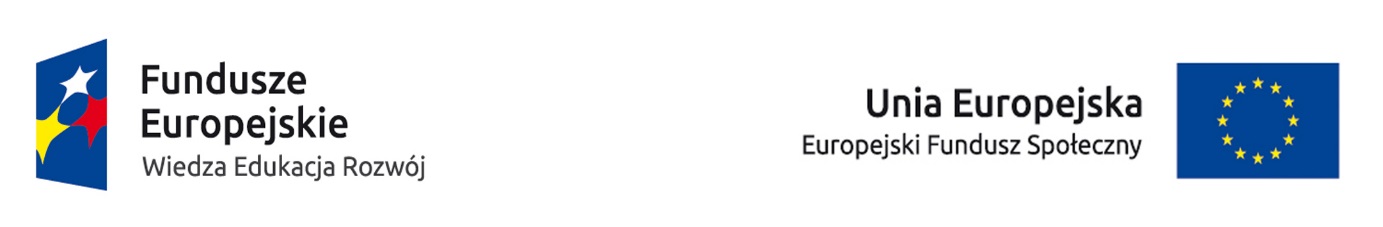 Projekt realizowany w ramach Inicjatywy na rzecz zatrudnienia ludzi młodychOś priorytetowa I Osoby młode na rynku pracyDziałanie 1.1 Wsparcie osób młodych pozostających bez pracy na regionalnym rynku pracyPoddziałanie 1.1.2 Wsparcie udzielane z Inicjatywy na rzecz zatrudnienia ludzi młodychW związku z realizacją projektu pn. „ Aktywizacja osób młodych pozostających bez pracy w powiecie koneckim (II) ”Powiatowy Urząd Pracy w Końskich ogłasza nabór wniosków na:Jednorazowe środki na podjęcie działalności gospodarczej Nabór prowadzony będzie w dniach od 10 – 12 luty 2016 roku.Uczestnikami projektu mogą być osoby spełniające łącznie następujące warunki:- osoba w wieku 18-29 lat, pozostająca bez pracy, zarejestrowana w Powiatowym Urzędzie Pracy w Końskich jako osoba bezrobotna,- ustalony I lub II profil pomocy,- nie uczestniczy w kształceniu formalnym w trybie stacjonarnym,- nie uczestniczy w szkoleniu finansowanym ze środków publicznych ( w ciągu czterech ostatnich tygodni).Zgodnie ze standardami określonymi w Planie realizacji Gwarancji dla młodzieży w Polsce osobom młodym do 29 roku życia pozostającym bez zatrudnienia ma zostać zapewniona wysokiej jakości oferta zatrudnienia, dalszego kształcenia, przyuczenia do zawodu lub stażu. W przypadku projektów PUP okres czterech miesięcy, w ciągu których należy udzielić wsparcia osobom do 25 roku życia, liczony jest od dnia rejestracji w urzędzie pracy, a dla osób powyżej 25 roku życia od dnia przystąpienia do projektu,                      co oznaczałoby w praktyce, iż w projektach PUP nie jest możliwe udzielenie wsparcia osobom bezrobotnym w wieku 18-24 lata zarejestrowanym dłużej niż 4 miesiące. Zapraszamy do współpracy zainteresowanych przedsiębiorców/pracodawców oraz osoby bezrobotne ( kobiety) spełniające warunki grupy docelowej.Szczegółowe informacje u przypisanych doradców klienta.